О внесении изменений в решение Совета депутатов  муниципального образования «Муниципальный округ Можгинский район Удмуртской Республики» от 15 ноября 2021 года № 3.9 «Об   утверждении структуры Администрации муниципального образования «Муниципальный округ Можгинский район Удмуртской Республики»        В соответствии с Федеральным законом  № 131-ФЗ от 6 октября 2003 года  «Об общих принципах организации местного самоуправления в Российской Федерации», руководствуясь Уставом муниципального образования «Муниципальный округ Можгинский район Удмуртской Республики»,           СОВЕТ  ДЕПУТАТОВ  РЕШИЛ:            1. Внести в   решение Совета депутатов  муниципального образования «Муниципальный округ Можгинский район Удмуртской Республики» от 15 ноября 2021 года № 3.9 «Об   утверждении структуры Администрации муниципального образования «Муниципальный округ Можгинский район Удмуртской Республики» следующие изменения:     1) пункт 4.4 раздела 4 изложить в следующей редакции:           «4.4. Сектор по делам несовершеннолетних и защите из прав.».      2) раздел 5 изложить в следующей редакции:           «5. Руководитель аппарата Администрации района           5.1. Управление документационного и правового обеспечения:                     5.1.1. Отдел  организационной и правовой   работы;                     5.1.2. Сектор электронного взаимодействия и делопроизводства;                     5.1.3. Сектор по работе со средствами массовой информации.                  5.2.   Архивный отдел.».         3) раздел 8 исключить.      2.  Настоящее решение вступает в силу с 1 марта  2023 года.      3. Опубликовать настоящее решение в информационно-телекоммуникационной сети «Интернет» на официальном сайте муниципального образования «Муниципальный округ Можгинский район Удмуртской Республики» и в Собрании муниципальных правовых актов муниципального образования «Муниципальный округ Можгинский район Удмуртской Республики».Председатель Совета депутатов муниципального образования      		                             «Муниципальный округ Можгинский районУдмуртской Республики»                                                     Г. П. КорольковаГлава муниципального образования «Муниципальный округ Можгинский районУдмуртской Республики»                                                          А. Г. Васильев           г. Можга   21 декабря  2022 года           № ____Проект вносит:Руководитель аппарата Администрации района                                                              Н. П. ГородиловаСогласовано:Председатель Совета депутатов муниципального образования      		                             «Муниципальный округ Можгинский районУдмуртской Республики»                                                                                                   Г. П. КорольковаГлава муниципального образования «Муниципальный округ Можгинский районУдмуртской Республики»                                                                                                   А. Г. ВасильевЗаместитель начальника отдела организационно-кадровой и правовой работы – юрисконсульт                                                                                  В. Е. АлексееваСОВЕТ  ДЕПУТАТОВМУНИЦИПАЛЬНОГО ОБРАЗОВАНИЯ«МУНИЦИПАЛЬНЫЙ ОКРУГ МОЖГИНСКИЙ РАЙОН УДМУРТСКОЙ РЕСПУБЛИКИ»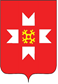 «УДМУРТ ЭЛЬКУНЫСЬ МОЖГА  ЁРОС МУНИЦИПАЛ ОКРУГ» МУНИЦИПАЛ КЫЛДЫТЭТЫСЬДЕПУТАТЪЕСЛЭН КЕНЕШСЫ